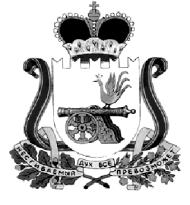 АДМИНИСТРАЦИЯ КАМЕНСКОГО СЕЛЬСКОГО ПОСЕЛЕНИЯКАРДЫМОВСКОГО РАЙОНА СМОЛЕНСКОЙ ОБЛАСТИПОСТАНОВЛЕНИЕ«16»  сентября  2019 года                        №19                                                                                                   Об утверждении  Политики обработки и защиты  персональных данных в администрации Каменского  сельского поселения Кардымовского района Смоленской областиВ соответствии с Конституцией Российской Федерации, Гражданским кодексом Российской Федерации, Федеральным законом от 27 июля 2006 г. № 152-ФЗ «О персональных данных», постановлением Правительства Российской Федерации от 21 марта 2012 г. № 211 «Об утверждении перечня мер, направленных на обеспечение выполнения обязанностей, предусмотренных Федеральным законом "О персональных данных» и принятыми в соответствии с ним нормативными правовыми актами, операторами, являющимися государственными или муниципальными органами» администрация Каменского  сельского поселения Кардымовского района Смоленской областиПОСТАНОВЛЯЕТ:1. Утвердить прилагаемую Политику обработки и защиты персональных данных в администрации Каменского  сельского поселения Кардымовского района Смоленской области.2. Опубликовать настоящее постановление на официальном сайте Администрации Каменского сельского поселения Кардымовского района Смоленской области.3. Контроль исполнения  настоящего постановления оставляю за собой.4. Настоящее постановление вступает в силу после его официального опубликования.Глава муниципального образования                                                        В.П.ШевелеваКаменского сельского поселенияКардымовского района Смоленской областиУТВЕРЖДЕНАпостановлением администрацииКаменского сельского поселенияКардымовского района Смоленской областиот 16.09.2019   № 19ПОЛИТИКАв отношении обработки персональных данных в администрацииКаменского сельского поселения Кардымовского района Смоленской областиОбщие положения1.1. Настоящий документ определяет Политику администрации Каменского сельского  поселения Кардымовского района Смоленской области в отношении обработки персональных данных и реализации требований к их защите (далее - Политика) в соответствии с требованиями Федерального закона от 27 июля 2006 г. № 152-ФЗ "О персональных данных" (далее - Федеральный закон № 152-ФЗ).1.2. Политика разработана в соответствии с федеральными законами от     02 марта 2007 г. № 25-ФЗ "О муниципальной службе", от 27 июля 2006 г. № 152-ФЗ "О персональных данных"; постановлениями Правительства Российской Федерации от 15 сентября 2008 г. № 687 "Об утверждении Положения об особенностях обработки персональных данных, осуществляемой без использования средств автоматизации", от 21 марта 2012 г. № 211 "Об утверждении перечня мер, направленных на обеспечение выполнения обязанностей, предусмотренных Федеральным законом "О персональных данных" и принятыми в соответствии с ним нормативными правовыми актами, операторами, являющимися государственными или муниципальными органами".1.3. В настоящей Политике используются следующие основные понятия:- персональные данные - любая информация, относящаяся прямо или косвенно к определенному или определяемому физическому лицу (субъекту персональных данных);- оператор - государственный орган, муниципальный орган, юридическое или физическое лицо, самостоятельно или совместно с другими лицами организующие и (или) осуществляющие обработку персональных данных, а также определяющие цели обработки персональных данных, состав персональных данных, подлежащих обработке, действия (операции), совершаемые с персональными данными;- субъект персональных данных - человек, к которому относятся соответствующие персональные данные;- работник - физическое лицо, состоящее в трудовых отношениях с администрацией Каменского сельского поселения Кардымовского района Смоленской области;- обработка персональных данных - любое действие (операция) или совокупность действий (операций), совершаемых с использованием средств автоматизации или без использования таких средств с персональными данными, включая сбор, запись, систематизацию, накопление, хранение, уточнение (обновление, изменение), извлечение, использование, передачу (распространение, предоставление, доступ), обезличивание, блокирование, удаление, уничтожение персональных данных;- распространение персональных данных - действия, направленные на раскрытие персональных данных неопределенному кругу лиц;- предоставление персональных данных - действия, направленные на раскрытие персональных данных определенному лицу или определенному кругу лиц;- блокирование персональных данных - временное прекращение обработки персональных данных (за исключением случаев, если обработка необходима для уточнения персональных данных);- уничтожение персональных данных - действия, в результате которых становится невозможным восстановить содержание персональных данных в информационной системе персональных данных и (или) в результате которых уничтожаются материальные носители персональных данных;- обезличивание персональных данных - действия, в результате которых становится невозможным без использования дополнительной информации определить принадлежность персональных данных конкретному субъекту персональных данных.2. Принципы обработки персональных данных2.1. Обработка персональных данных должна осуществляться на законной и справедливой основе.2.2. Обработка персональных данных должна ограничиваться достижением конкретных, заранее определенных и законных целей. Не допускается обработка персональных данных, несовместимая с целями сбора персональных данных.2.3. Не допускается объединение баз данных, содержащих персональные данные, обработка которых осуществляется в целях, несовместимых между собой.2.4. Обработке подлежат только персональные данные, которые отвечают целям их обработки.2.5. Содержание и объем обрабатываемых персональных данных должны соответствовать заявленным целям обработки. Обрабатываемые персональные данные не должны быть избыточными по отношению к заявленным целям их обработки.2.6. При обработке персональных данных должны быть обеспечены точность персональных данных, их достаточность, а в необходимых случаях и актуальность по отношению к целям обработки персональных данных. Оператор должен принимать необходимые меры либо обеспечивать их принятие по удалению или уточнению неполных или неточных данных.2.7. Хранение персональных данных должно осуществляться в форме, позволяющей определить субъекта персональных данных, не дольше, чем этого требуют цели обработки персональных данных, если срок хранения персональных данных не установлен Федеральным законом, договором, стороной которого, выгодоприобретателем или поручителем по которому является субъект персональных данных. Обрабатываемые персональные данные подлежат уничтожению либо обезличиванию по достижении целей обработки или в случае утраты необходимости в достижении этих целей, если иное не предусмотрено Федеральным законом.2.8. Операторы и иные лица, получившие доступ к персональным данным, обязаны не раскрывать третьим лицам и не распространять персональные данные без согласия субъекта персональных данных, если иное не предусмотрено Федеральным законом.2.9. Конфиденциальность персональных данных.Администрация Каменского сельского поселения Кардымовского района (далее-администрация сельского поселения) и иные лица, получившие доступ к персональным данным, обязаны не раскрывать третьим лицам и не распространять персональные данные без согласия субъекта персональных данных, если иное не предусмотрено Федеральным законом.3. Условия и цели обработки3.1. Обработка персональных данных осуществляется с соблюдением принципов и правил, предусмотренных Федеральным законом № 152-ФЗ.3.1.1. Обработка персональных данных осуществляется с согласия субъекта персональных данных. Обработка персональных данных без согласия субъекта персональных данных осуществляется только в случаях, предусмотренных законодательством Российской Федерации.3.1.2. Обработка персональных данных необходима для предоставления муниципальной услуги в соответствии с Федеральным законом от 27 июля 2010 г. № 210-ФЗ "Об организации предоставления государственных и муниципальных услуг", для обеспечения предоставления такой услуги, для регистрации субъекта персональных данных на едином портале государственных и муниципальных услуг.3.2. Администрация сельского поселения вправе поручить обработку персональных данных другому лицу с согласия субъекта персональных данных, если иное не предусмотрено Федеральным законом, на основании заключаемого с этим лицом договора, в том числе государственного или муниципального контракта, либо путем принятия государственным или муниципальным органом соответствующего акта (далее – поручение администрации сельского поселения). Лицо, осуществляющее обработку персональных данных по поручению администрации сельского поселения, обязано соблюдать принципы и правила обработки персональных данных, предусмотренные Федеральным законом № 152-ФЗ. В поручении администрации сельского поселения определяются перечень действий (операций) с персональными данными, которые будут совершаться лицом, осуществляющим обработку персональных данных, и цели обработки, устанавливается обязанность такого лица соблюдать конфиденциальность персональных данных и обеспечивать безопасность персональных данных при их обработке, а также указываются требования к защите обрабатываемых персональных данных.3.3. Лицо, осуществляющее обработку персональных данных по поручению администрации сельского поселения, не обязано получать согласие субъекта персональных данных на обработку его персональных данных.3.4. В случае если администрация сельского поселения поручает обработку персональных данных другому лицу, ответственность перед субъектом персональных данных за действия указанного лица несет лицо, осуществляющее обработку персональных данных по поручению администрации сельского поселения.3.5. Цели обработки персональных данных.Целями обработки персональных данных в администрации сельского поселения являются:- рассмотрение обращений граждан;- оказание муниципальных услуг;- учет прохождения муниципальной службы муниципальными служащими администрации сельского поселения, трудовой деятельности работников, занимающих должности, не отнесённые к муниципальным должностям и осуществляющих техническое обеспечение деятельности администрации сельского поселения; - составление штатного расписания, выплаты заработной платы, пособий по временной нетрудоспособности, по беременности и родам, вознаграждений физическим лицам по гражданско-правовым договорам, пенсий за выслугу лет муниципальным служащим, подготовки и представления в налоговые органы справок о доходах физических лиц, индивидуальных сведений о страховом стаже и начисленных страховых взносах на обязательное пенсионное страхование.3.6. Согласие субъекта персональных данных на обработку своих персональных данных. 3.6.1. Субъект персональных данных принимает решение о предоставлении его персональных данных и дает согласие на их обработку свободно, своей волей и в своем интересе. Согласие на обработку персональных данных должно быть конкретным, информированным и сознательным. Согласие на обработку персональных данных может быть дано субъектом персональных данных или его представителем в любой форме, позволяющей подтвердить факт его получения, если иное не установлено Федеральным законом. В случае получения согласия на обработку персональных данных от представителя субъекта персональных данных, полномочия данного представителя на дачу согласия от имени субъекта персональных данных проверяются администрацией сельского поселения.3.6.2. В случаях, предусмотренных Федеральным законом № 152-ФЗ, обработка персональных данных осуществляется только с письменного согласия субъекта персональных данных. Равнозначным содержащему собственноручную подпись субъекта персональных данных согласию в письменной форме на бумажном носителе признается согласие в форме электронного документа, подписанного в соответствии с Федеральным законом от 06 апреля 2011 г. № 63-ФЗ "Об электронной подписи" электронной подписью.3.6.3. Согласие на обработку персональных данных может быть отозвано субъектом персональных данных за исключением случаев, предусмотренных законодательством.4. Общее описание обработки персональных данных4.1. Категории граждан.Администрацией сельского поселения обрабатываются персональные данные следующих категорий граждан:- физических лиц, обратившихся в администрацию сельского поселения;- физических лиц, состоящих в трудовых отношениях с администрацией сельского поселения и членов их семей.4.2. Состав персональных данных.4.2.1. Администрация сельского поселения осуществляет обработку следующих персональных данных, связанных с реализацией трудовых отношений:- фамилия, имя, отчество;- пол;- число, месяц, год и место рождения;- гражданство;- знание иностранного языка и степень владения;- удостоверение личности (вид, серия и номер документа, кем и когда выдан);- информация о перемене фамилии, имени, отчества;- ИНН;- номер страхового свидетельства обязательного пенсионного страхования;- номер полиса обязательного медицинского страхования;- сведения об образовании (вид, наименование документа, серия и номер документа, наименование учебного заведения, форма и период обучения, специальность, квалификация и направление);- ученая степень (ученое звание);- сведения о повышении квалификации, переподготовке, стажировке (наименование документа, серия и номер документа, наименование учебного заведения, период обучения, специализация);- сведения о наградах и поощрениях (вид награждения, дата награждения, номер и дата документа);- сведения об аттестации (дата и номер аттестационного листа, результат), сведения о сдаче квалификационного экзамена (дата и номер муниципального правового акта, результат);- распоряжение о назначении на должность или приеме на работу (номер и дата распоряжения;- срок испытания;- источник приема;- должность (профессия), характер, условия и вид работы;- размер должностного оклада и ежемесячных надбавок к должностному окладу в соответствии с муниципальными правовыми актами), трудовой договор (номер и дата, срок окончания);- сведения о стаже (вид стажа, период);- сведения о трудовой деятельности (наименование и адрес организации, должность, период работы, основания увольнения);- сведения о включении в кадровый резерв муниципальной службы (дата включения, резервируемая должность муниципальной службы);- домашний адрес (адрес регистрации, дата регистрации по месту жительства, адрес фактического проживания, номера контактных телефонов);- семейное положение, состав семьи (фамилия, имя, отчество, степень родства, дата рождения, образование);- сведения о днях нетрудоспособности (номер и дата выдачи больничного листа, период);- сведения о доходах муниципальных служащих и членов их семей, сведения о воинском учете (наименование военного комиссариата, серия и номер военного билета, отношение к воинской обязанности, годность к военной службе, группа и категория учета, состав, воинское звание);- фотография;- адрес электронной почты;- номер счета банковской карты.4.2.2. Для целей рассмотрения обращения граждан и оказания муниципальных услуг в администрации сельского поселения обрабатываются следующие персональные данные:- фамилия, имя, отчество;- паспортные данные;- ИНН;- адрес места жительства;- контактные телефоны.4.3. Специальные категории персональных данных.4.3.1. Обработка специальных категорий персональных данных, касающихся расовой, национальной принадлежности, политических взглядов, религиозных или философских убеждений, состояния здоровья, интимной жизни, не допускается, за исключением случаев, предусмотренных Федеральным законом "О персональных данных".4.4. Способы обработки персональных данных.Обработка персональных данных осуществляется способом смешанной обработки в информационных системах персональных данных, при этом производятся следующие действия: сбор, систематизация, накопление, хранение, (обновление, изменение, актуализация сведений), уточнение, использование, уничтожение.4.5. Обработка персональных данных без использования средств автоматизации.4.5.1. При обработке персональных данных, осуществляемой без использования средств автоматизации, администрация сельского поселения выполняет требования, установленные постановлением Правительства Российской Федерации от 15 сентября 2008 г. № 687 "Об утверждении Положения об особенностях обработки персональных данных, осуществляемой без использования средств автоматизации".4.6. Передача персональных данных.Персональные данные могут передаваться на бумажном и магнитном носителях,  органам прокуратуры, органам внутренних дел, органам регистрационной службы, страховым медицинским организациям, в отделения банка для зачисления зарплаты на лицевые счета сотрудников, в налоговые органы, Пенсионный фонд Российской Федерации по Хабаровскому краю, по системе электронного документооборота Правительству Хабаровского края и другим органам государственной и муниципальной  власти в установленных законом случаях с согласия субъекта персональных данных. 4.7. Трансграничная передача не осуществляется, информация, полученная в ходе обработки персональных данных во внутренней сети доступна лишь для строго определенных сотрудников.5. Сроки обработки персональных данных и порядок прекращения их обработки5.1. Обработка персональных данных осуществляется с момента поступления данных в информационные системы персональных данных и до наступления одного из условий:- достижения цели обработки данных;- утраты необходимости в достижении целей обработки персональных данных;- отзыва субъектом своего согласия на обработку его персональных данных;- прекращения деятельности администрации сельского поселения.6. Права субъектов персональных данных6.1. Субъект персональных данных имеет право на получение информации, касающейся обработки его персональных данных, в том числе содержащей:- подтверждение факта обработки персональных данных в администрации сельского поселения;-  правовые основания и цели обработки персональных данных;- цели и применяемые в администрации сельского поселения способы обработки персональных данных;- наименование и место нахождения администрации сельского поселения, сведения о лицах (за исключением работников администрации сельского поселения), которые имеют доступ к персональным данным или которым могут быть раскрыты персональные данные на основании Федерального закона № 152-ФЗ;- обрабатываемые персональные данные, относящиеся к соответствующему субъекту персональных данных, источник их получения, если иной порядок представления таких данных не предусмотрен Федеральным законом  № 152-ФЗ;- сроки обработки персональных данных, в том числе сроки их хранения;- порядок осуществления субъектом персональных данных прав, предусмотренных настоящим Федеральным законом № 152-ФЗ;- информацию обосуществленной или о предполагаемой трансграничной передаче данных;- наименование или фамилию, имя, отчество и адрес лица, осуществляющего обработку персональных данных по поручению руководителя, если обработка поручена или будет поручена такому лицу;- иные сведения, предусмотренные Федеральным законом № 152-ФЗ.6.2. Право субъекта персональных данных на доступ к его персональным данным может быть ограничено в соответствии с частью 8 статьи 14 Федерального закона № 152-ФЗ. 6.3. Субъект персональных данных вправе требовать от администрации сельского поселения уточнения его персональных данных, их блокирования или уничтожения в случае, если персональные данные являются неполными, устаревшими, неточными, незаконно полученными или не являются необходимыми для заявленной цели обработки, а также принимать предусмотренные законом меры по защите своих прав. 7. Меры в области защиты и обработки персональных данных7.1. Назначение ответственного за организацию обработки персональных данных.7.2. Утверждение распоряжением администрации сельского поселения Положения о защите персональных данных.7.3. Разработка правил рассмотрения запросов субъектов персональных данных или их представителей в администрации сельского поселения.7.4. Проведение мероприятий в соответствии с планом внутренних проверок режима защиты персональных данных.7.5. Осуществление ознакомления муниципальных служащих администрации сельского поселения, непосредственно осуществляющих обработку персональных данных, с положениями законодательства Российской Федерации о персональных данных (в том числе с требованиями к защите персональных данных), локальными актами по вопросам обработки персональных данных.7.6. Применение правовых, организационных и технических мер по обеспечению безопасности персональных данных в соответствии с Федеральным законом № 152-ФЗ.8. Ответственность за нарушение норм, регулирующих обработку и защиту персональных данныхАдминистрация сельского поселения несёт ответственность за нарушение обязательств по обеспечению безопасности и конфиденциальности персональных данных при их обработке в соответствии с законодательством Российской Федерации.